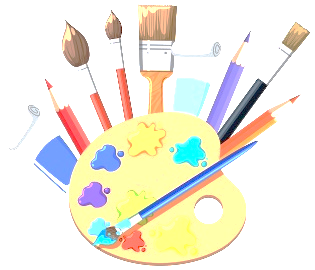      Calling all artists! As you know the school production will be showing in June this year.The cast and I would love to put something in the school newsletter to encourage people to come and see it and have a lovely picture on the programme we give to the audience.The production is called:“Robin and the Sherwood Hoodies”which is a fun version of the legend of Robin Hood.Your entry needs to: See Mrs Brock if you require a hard copy of this document.Submit your entry with your entry fee of £1 to Mrs Brock by April 30th 2024 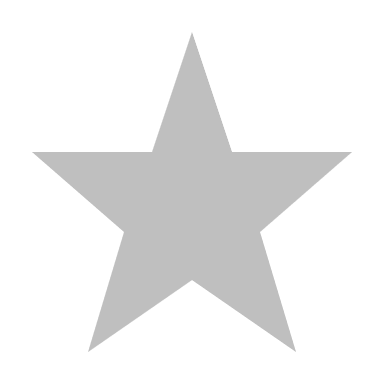 Be presented on A4 paper(you could use the back of this page)Be completely YOUR OWN workBe Fun and colourfulHave the title of the show on it.